Let’s Play Political SuduckoRules:Only use the numbers 1, 2, 3, and 4.Each row must contain one of each of the four digits.Each column must contain one of each of the four digits.Each quadrant on the grid (2x2 box) must contain one of each of the four digits.Here is an example of a completed puzzle: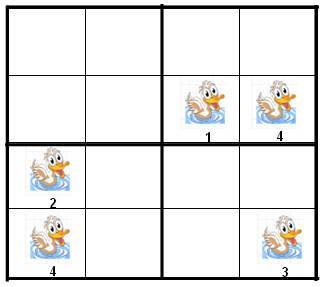 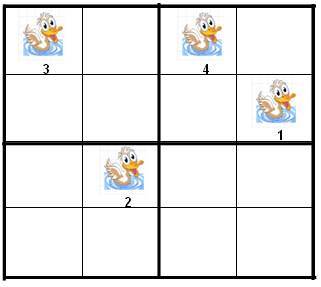 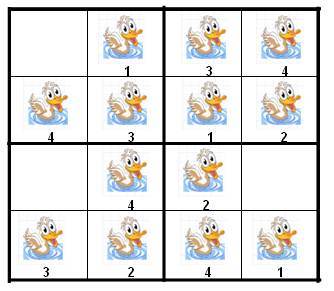 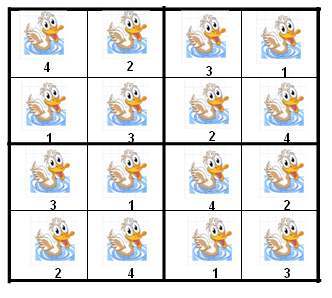 